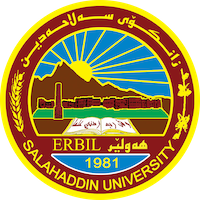 Academic Curriculum Vitae 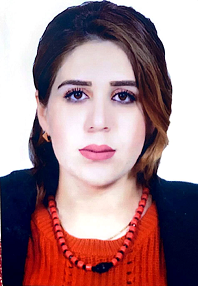 Full Name: Amez Fatih MohamedsalehAcademic Title: lecturerEmail: (amez.mohamedsaleh@su.edu.krd)	Mobile: 00964 (0) 750 1151493Education:09/2009 - 06/2013 Part Time (B.A) Salahaddin University – Erbil11/2014 - 12/2016 part time (M.A) salahaddin university – ErbilEmployment:Assistant lecturer at law Department, College Law , Salahaddin University (now)Served at the Salahaddin University such as a legal assistant, Accountant and librarian. (2013 – 2017) Admistratr planning unit at College Law and Political Science, Salahaddin University (2018-2019)Qualifications Continuing education (Methods of teaching) 5/2/2017 – 9/5/2017International English Language Testing System (IELTS) 5 scoreBritish council/ Iraq: English Language Course 21/8/2013 - 9/3/2014Cambridge University: English Language Course 11/6/2017 - 17/8/2017Language center - Salahaddin University: English language course 2017Center of language: English language course (3/10/2017 - 10/12/2017).Teaching experience:Sources of commitment/ the second stage students/undergraduate.(2017-2018)History of Law/ the first stage students and   Commercial Law/ the scond stage students/ Faculty of Administration and Economics/ Lebanese French University (2018-2019) Civil contract/the fourth stage students/ undergraduate (2019-2020).Kurdologie/ the first stage students and complementary legislation- Special Section/ the fifthstage students(2020-2021).Sources of commitment/ the second stage students/(2021-2022) (2022-2023).Research and publications. Undertaking to transfer the real estate right in Iraqi law (Master's Thesis) التعهد بنقل الحق العيني العقاري في القانون العراقي (رسالة ماجستير)   Problems of the Musataha contract and its implementation in Iraqi law (joint research) اشكاليات انعاقد عقد المساطحة وتنفيذه في القانون العراقي (بحث مشترك))Consensual contracting for the transfer of vehicle ownership in Iraqi law (single research) التعاقد الرضائي لنقل ملكية المركبات في القانون العراقي (بحث منفرد)Conferences and courses attendedWorkshop Challenge in Academic Publication), University of Salahaddin – Erbil/2022Workshop.( Artificial intelligence in Life and Research), that was organized by the General Directorate  of Scientific Research Center of University of Salahaddin – Erbil./2021.Conference.  Tisk international Conference, organized by the faculty of Law –Tisk international University,/2021.Conference . Al-Zalmi and his jurisprudence in Sharia and law, Held between the Faculties of Law and Islamic Sciences/ at University of Salahaddin – Erbil/ 2019..Professional membershipsWomen Empowerment organisatin (W E O) legal counseling and legal representation in courts  course (24-26/7/2010).Kurdistan Jurists Union (2013).Professional Social Network Accounts:1-reseearchgatehttps://www.researchgate.net/institution/Salahaddin_University-Erbil2- google scholae  -https://scholar.google.com/citations?hl=en&view_op=list_works&gmla=AJsN-F6DJV9EZYgv9isXEox-9jLQWhFLCuyUX4W_l39UiJMlmtbK-tdNJEahqQgdclK4KXJPX08QHJqZsIM7oi0L1qrdN-MdjA&user=4keDdaUAAAAJIt is also recommended to create an academic cover letter for your CV, for further information about the cover letter, please visit below link:https://career-advice.jobs.ac.uk/cv-and-cover-letter-advice/academic-cover-letter/